Netiquette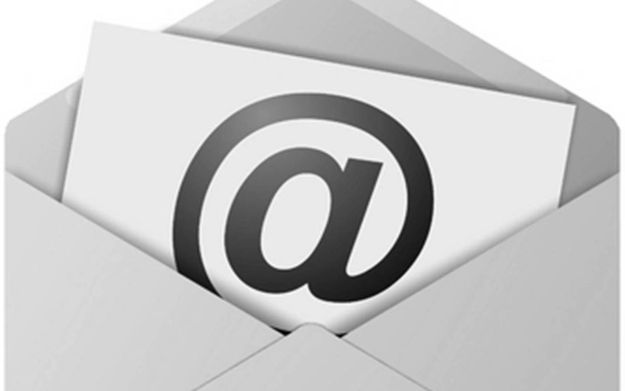 ELEKTRONIČKA POŠTAPoštujte vlasnička prava nad materijalima koje reproducirate. Skoro sve zemlje imaju zakone o vlasničkim pravima.Budite oprezni prilikom slanja elektroničke pošte. Postoje adrese koje predstavljaju grupu ljudi, a izgledaju kao da se radi o jednoj osobi. Znajte kome šaljete e-mail.Ne koristite isključivo velika slova. VELIKA SLOVA IZGLEDAJU KAO DA VIČETE.Ne šaljite velike količine podataka ljudima koji ih nisu zatražili.FORUMI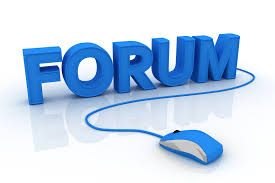 Prije svegaAko postoje pravila foruma, obavezno ih pročitajte ih pridržavajte ih se.Nazivanje i otvaranje temaDobro pregledajte forum i budite sigurni da započinjete raspravu u pravom dijelu foruma.Prije nego li započnete temu, pretražite forum i potražite sličnu temu. Možda već postoji rasprava poput one koju namjeravate započeti.Pišite u prijateljskom tonu.Uvijek nastojte poštivati temu.Ne koristite isključivo velika slova. VELIKA SLOVA IZGLEDAJU KAO DA VIČETEPRIPREMILI: Mislav Bonacin i Marino Jurić 8.c